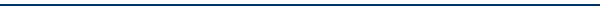 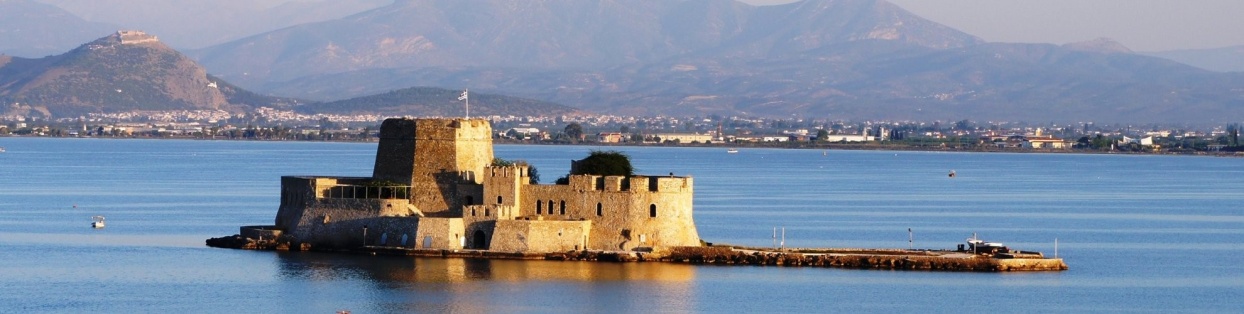 International ConferenceSafeguarding Democratic Institutions withina Europe in crisis: Challenges and Responses11 & 12 May 2018PROGRAMMEVenue: Vouleftikon, ΝafplionOpening Time: 16.30ProgramFriday 11 May16:00 Arrival of participants, Registration16:30 Opening of the Conference           Welcome AddressesChristos Giakoumopoulos, Director General, General Directorate “Human Rights and Rule of Law”, of the Council of Europe, Representative of the Council of EuropeProf. Nikos Leandros, Vice Rector of Panteion University Maria Giannakaki, Secretary General for Human Rights and Transparency, Ministry of JusticeAnastasios Chividopoulos, Governor of the Region of ArgolisDimitris Kostouros, Mayor of Nafplion17:15 Session I: ‘Democracy, Democratic Institutions and Rule of Law in move’Chair: Ambassador Prof. Stelios Perrakis, Permanent Representative of Greece to the Council        of EuropeKeynote Speeches:Gianni Buquicchio, President, Venice Commission “Democracy through Law”: “The interaction of legal and political spheres and the role of the judiciary”Antonio Augusto CancadoTrindade, Judge, International Court of Justice, Former President InterAmerican Court of Human Rights: “International Courts and the Rule of Law”Ambassador, Prof. Stelios Perrakis: “Discussing Democracy and Human Rights within the Council of Europe: a thirty-year Greek retrospective.”18:30  High Level Round Table:PACE Representative (CoE)  TBCStavros Lambrinidis, EU Special Representative for Human RightsProf. Georgios Katrougalos, Alternate Minister – MFAGudrun Mosler-Tornstrom, President, Congress of Local and Regional Authorities, CoEChristos Giakoumopoulos, Director General, DGI “Human Rights and Rule of Law”, CoE19.40-20.15  Songs of May – Nafplion Polyphonic Choir20.15 Vind’amitié21.00 DinnerSaturday12 May 	09:00-10:30 1st Round table: ‘International Institutions and Democracy’Chair: Prof. Jean-Paul Jaqué, University of Strasbourg, Honorary Director General, EU CouncilProf. Martin Kuijer, Legal Advisor, Dutch Ministry of Justice and Security, Vrije University, Amsterdam, “The notion of ‘democracy’ in the European Convention on Human Rights and the case-law of the European Court of Human Rights”Prof. Konstantinos Magliveras, University of Aegean, “The role of international 	Organisations as Promoters of Democratic Ideals and the Rule of Law”Simona Granata – Menghini, Deputy Executive Secretary, Venice Commission (“European Commission for Democracy through Law”), “The Venice Commission Rule of Law check-list – A contribution to Democratic security” Hanne Juncher, Head of Department, Department of Justice and Legal Co-operation, CoE, “Protecting the independence and efficiency of the judicial institutions – A key challenge for Democracy”Prof. Neda Kanellopoulou, PanteionUniversity, “The Beethoven Frieze: Rethinking Democracy in European Constitutional Culture”Prof. Xenophon Contiades, Panteion University, Director, “T.& D. Tsatsos Foundation”, Centre for European Constitutional Law, Athens, “Addressing Democratic Backslide: Tools of Constitutional resilience”10.30-10.45 	Break10.45-11.15 2nd RoundTable: ‘Good Governance’Chair: Prof. Christos Rozakis, Former Vice-President European Court of Human Rights, Former President at Administrative Tribunal of the Council of EuropeMichael Pikramenos, Councelor, Council of State, Assoc. Professor, Aristoteles University of Thessaloniki, “The judicial review of the constitutionality of the law in the era of crisis”   Dr. Andreas Pottakis, The Greek OmbudsmanRena Dourou, Regional Governor of Attica, Member of Congress of Local and Regional Authorities, CoEProf. Maria Gavouneli, National and Kapodistrian University of Athens, Head of the Greek Delegation in “GRECO”, CoE, Prof. Angelos Syrigos, PanteionUniversityClaudia Luciani, Director of Democratic Governance and Anti-Discrimination, DGII – Democracy, CoE, “Democratic Governance and the Council of Europe: from standards to action”12:15-13:30 	3rd Round Table:Solidarity, Social Cohesionand Inclusive SocietiesChair: Prof. Sarunas Liekis, Dean of the Faculty of Political Science and Diplomacy,Vitautas Magnus University, Kaunas, Bureau member, ECRI, CoE, Prof. Giuseppe Palmisano, President, European Committee for Social Rights “The European Social Charter – Europe’s social constitution”Prof. Maria Daniella Marouda, Panteion University, J. Monnet Chair “EU Solidarity in civil protection and Humanitarian Action”, First Vice-President ECRI, CoE,Prof. Yiannis Koukiadis, Aristoteles University of Thessaloniki, Former MinisterNawel Rafik-Elmrini, Deputy Mayor for European and International Affairs, Municipality of Strasbourg, Member of the Congress of Local and Regional Authorities, CoEProf. Kalliope Agapiou – Josephides, Cyprus University, J. Monnet Chair and Chair at European Institute for 	Gender Equality13:30- 15:30	 Lunch Break15:30- 17:15 	Round Table 4: ‘New technologies and Media: Challenges for Freedom of Expression 		and Democracy’Chair:Prof. Maria-Daniella Marouda, Panteion University, J. Monnet Chair “EU Solidarity in civil protection and Humanitarian Action, ”First Vice-President ECRI, CoE, Ambassador Corina Calugaru, Committee of Ministers Thematic Co-ordinator on Information Policy, CoEStephanos Stavros, Senior Legal Advisor, DGI, CoE, “Addressing hate speech – Trends in CoE law and practice” Patrick Penninckx, Head of Department, Department of Information Society, DG I – CoE “New technologies, Media and Information Society”Prof. Marina Rigou, National and Kapodistrian University of AthensProf. Dimitris Christopoulos, Panteion University, International Federation for Human 	Rights (FIDH)17:15-17:30	Break17:30-18:45 Closing Round Table: What Future for the European Democracy? Inter-disciplinary responsesH.E. the President of the Hellenic Republic, Professor Prokopios Pavlopoulos will attend the closing Round TableModerator : Prof. Yiannis Metaxas, Membre de l’Académie Européenne Interdisciplinaire des SciencesKonstantinos Menoudakos, President, Hellenic Personal Data Protection Authority, Honorary President of the Council of StateEvangelos Venizelos, Member, PACE – CoE, Former Minister, Prof. Aristoteles University of ThessalonikiProf. Dimitris Charalambis, National and Kapodistrian University of Athens, President, Hellenic Society of Political ScienceProf.Konstantinos Tsoukalas, President, Hellenic Foundation for cultureProf. Spyridon Flogaitis, National and Kapodistrian University of Athens, Director, European Public Law OrganizationProf. Stelios Perrakis, Permanent Representative of Greece to the Council of Europe19:30 	Palamidi Fortress, “Agios Andreas” Bastion	Awards Ceremonies:	The A. Polyzoidis& G. Tertsetis “Justice and Law” Prize will be awarded by H.E. the President of the Hellenic Republic, Prof. Prokopios Pavlopoulos to:Dr. Gianni Buquicchio, President of the Venice Commission for Democracy through Law of the Council of Europe, andProf.Antônio Augusto Cançado Trindade, Judge at the International Court of justice, former President of the Interamerican Court of Human Rights.The City of Nafplion will confer the “Ioannis A. Kapodistrias” Distinction of Excellence Awardto H.E. the President of the Hellenic Republic, Prof.ProkopiosPavlopoulos.End of the Conference20:30	Reception at the “Balcony” of Palamidi, offered by the Mayor of Nafplion for all participants